Ron Jordan, R.Ph., FAPhAFounding Dean, Chapman University School of Pharmacy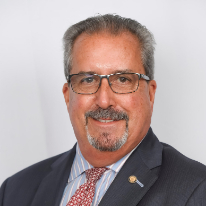 Ronald Jordan currently serves as the dean of Chapman University, where he founded the School of Pharmacy at its new multidisciplinary Rinker Health Science Campus in Irvine, California on February 2013. Chapman University School of Pharmacy (CUSP) was Orange County’s first fully accredited school of pharmacy. The school is already ranked fourty-third out of 149. It’s in the top one-third of pharmacy schools nationwide for funded research with over four million dollars of annual research expenditures. As the founding dean and chief executive of the school, Jordan is responsible for all aspects of the strategic direction, academic and financial development of the school. As an entrepreneur and pharmacy leader with informatics expertise, he founded several businesses in hospice and pain management pharmacy, health benefits software and informatics consulting. He also worked as an executive for companies offering an internet consumer prescription marketplace, supply chain transformation and health insurance. He also served as the former president of the American Pharmacists Association and Trustee, NCPDP and was instrumental in pharmacy’s patient care focus and developing consensus standards for electronic health information. Jordan earned his BS in pharmacy at University of Rhode Island (URI) and studied for three years in a doctoral program in pharmaceutics. He previously served as dean of the College of Pharmacy at the University of Rhode Island and as executive secretary of the Rhode Island State Crime Lab Commission where he oversaw the completion of the construction of the URI and CUSP Rinker Health Campus facilities. He is a co-chair of the Patient Safety Movement Foundation Medication Workgroup which is focused on zero preventable deaths by 2020.